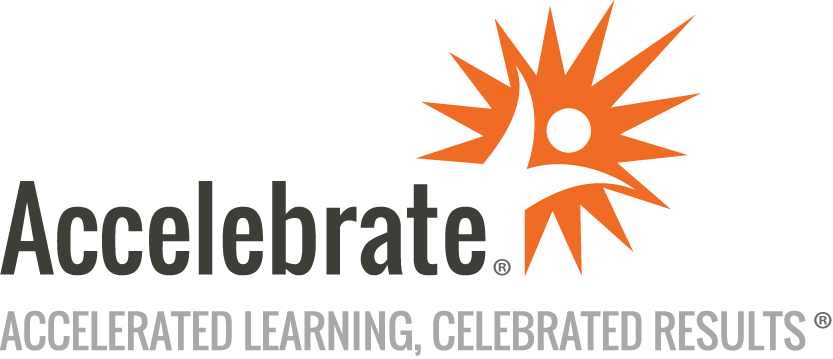 Git and GitLab Fundamentals for EngineersCourse Number: GIT-114
Duration: 2 daysOverviewThis Git and GitLab Fundamentals for Engineers training course teaches attendees how to use Git at a fundamental level and includes plenty of hands-on exercises managing repositories, creating and merging branches, properly backing out of mistakes, and getting comfortable resolving conflicts. This course gives students a solid grasp of how Git works, helping reduce the typical “fear of blowing something up” in a Git project. Students consistently complete the class with a very high level of confidence with Git.This course leverages GitLab as a platform to host our Git repositories. Students learn how to share changes, synchronize their branches, collaborate through merge requests, review code, and other collaboration best practices on GitLab.PrerequisitesNo prior experience with Git is presumed.Prior experience with other version control systems is helpful but not required.Experience with the command-line or DOS command prompt is preferred.MaterialsAll Git training attendees receive comprehensive course materials in digital format.Software Needed on Each Student PCGit 2.x or laterInternet access for all attendees and the instructorObjectivesAll students will:Understand Git and Git fundamentalsReview and edit the commit historyImprove your daily workflowBranch, merge, and use remote repositoriesUnderstand collaboration best practices as a teamUnderstand the GitLab flowOutlineIntroduction to Source Code Management The Core Principles of Change ManagementThe Power to Undo ChangesAudit Trails and InvestigationsReproducible SoftwareGit Introduction and Basics Introduction to GitTrees and CommitsConfiguring GitAdding, Renaming, and Removing FilesReviewing and Editing the Commit History Reviewing the Commit HistoryRevision ShortcutsFixing MistakesImproving Your Daily Workflow Simplifying Common Commands with AliasesIgnoring Build ArtifactsSaving Changes for Later Use (Stashing)Branching Branching BasicsListing Differences Between BranchesVisualizing BranchesDeleting BranchesTaggingMerging Merging BasicsMerge ConflictsMerging Remote BranchesRemote Repositories (i.e., GitLab)  Remote RepositoriesSynchronizing Objects with RemotesTracking BranchesRemote branch managementForking and working with upstreamsRolling back changesCollaboration Through a Platform Introduction to GitLabGit Repositories on GitLabDaily Workflow - The GitLab FlowUsing pull requests and code reviewsLeveraging ForksHistory Management RebasingSearching the logCherry pickingSquashingBisectingAdvanced workflowsWorkflows/Best Practices Branch strategiesRemote strategiesTagging strategiesRepairing Branches Mastering History ResetReflogConclusion